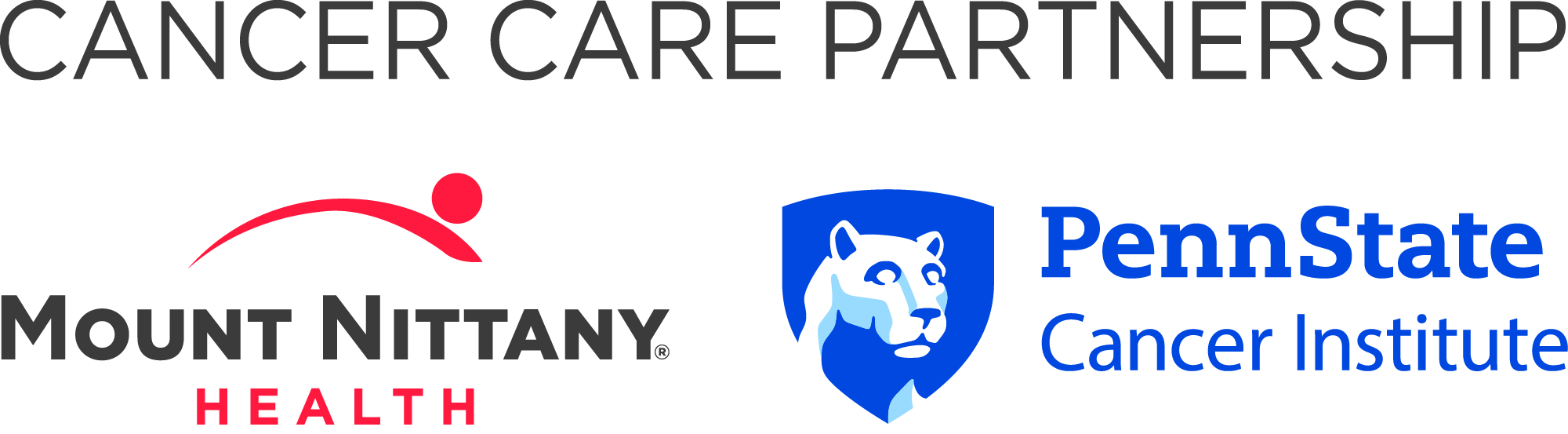 FINANCIAL ASSISTANCE is provided to our patient who cannot afford to pay their medical bills.Coping with medical bills is especially difficult at a time when you or a loved one is dealing with a medical problem or serious illness.  Completion of this application will provide us with the information needed to determine if you quality and will benefit from our Financial Assistance Program.  Prompt and efficient account resolution is our goal to provide exceptional service to our patients.PATIENT INFORMATION:Patient Name:  ________________________________________________  Patient Number:  ___________________Patient Name:  ________________________________________________  Patient Number:  ___________________Patient Name:  ________________________________________________  Patient Number:  ___________________GUARANTOR INFORMATION:  (person responsible for payment of this bill)Guarantor Name:  __________________________________________      Guarantor Home Phone:  _______________Cell Phone Number:  _____________________________  Street Address:  ___________________________________City:  ______________________________________ State:  ____________________  Zip Code:  ________________Place of Employment:  __________________________________________Guarantor Work Phone:  ______________Social Security Numbers--Guarantor:  ___________________________  Spouse:  _____________________________Number of dependents that you are financially responsible for (include self):  _________________I certify that I have read this application in full and all of the information given on this form is true, correct and complete to the best of my ability, knowledge and belief.__________________________________________________________________    ___________________________SIGNATURE (Guarantor)						        DATEFor your application to be processed, the following information must be returned along with this form:	         Most recent completed IRS Tax Forms (1040) and all schedules	                         Most recent paycheck stub 	                                 Most recent bank statements (include all statements)	     	         If on unemployment, Notice of Financial Determination                            Social Security Determination                         Proof of all other income received in the current year                          Medical Assistance denial letter                         Proof of citizenship or lawful permanent residence status (green card)If you have any questions or need assistance completing this form, please contact 814-231-7100 ext. 2368 